USDJPY analiziSon bir neçə gündür yenin diqqətdən kənar qalması USDJPY cütlüyünün dünən  analizimizdə qeyd etdiymiz  103.40 müqavimətini  qırmasına və günü bu müqavimətdən yuxarıda başa vurmasına səbəb oldu. Bu gün ABŞ –dan gələcək olan məşğulluq xəbərinin pozitiv çıxması cütlüyün 103.80 müqavimətini qırmasına təkan verə biləcəyi mümükündür. Qrafikə gündəlik zaman intervalında  baxdıqda  dünən yan tren xaricinə çıxan cütlük üçün ilkin hədəfin 103.80 daha sonra cütlüyün 103.40 dəstəyini test edib təkrarən 103.80 müqavimətinə kimi yüksələcək ssenarinin olması gözlənilir. Bu səbəbdən bu gün cütlük üçün 103.80 müqaviməti hədəf kimi götürülür.Pivot: 103.80Dəstək: 103.40,102.50,101.70Müqavimət: 103.80,104.50,105.40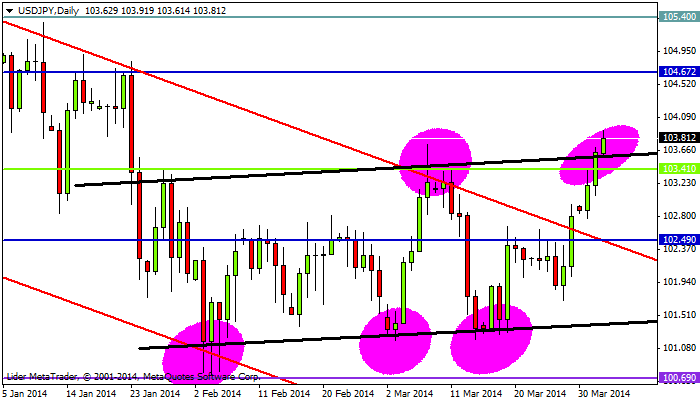 